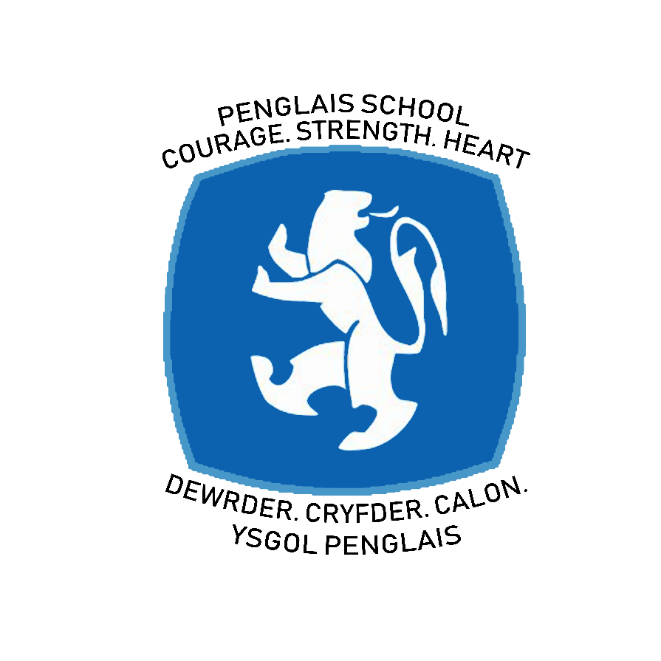 Ysgol Penglais SchoolAdmission formThe National Assembly of Wales and Ceredigion County Council require us to collect data on students entering Penglais School.  The data collected on this form by Penglais School will be used in strict confidence and treated according to the principles and requirements of the Data Protection Act 1998.  The data will only be used by the School for education and school purposes and will only be disclosed to persons, bodies or agencies legally entitled to disclosure as recorded in the Ceredigion County Council Data Protection Notification.  The data collected will not, under any circumstances, be distributed or sold to third parties. If you require any assistance in completing this form please do not hesitate to contact us on.  Telephone 01970 624811 or e-mail admin@penglais.org.ukWhen you have completed and signed this form please return as soon as possible to Reception at Penglais School, Waunfawr, Aberystwyth, SY23 3AW. (including code)If the new student has any brothers/sisters including half-brothers/sisters  in Penglais.Please list eldest first. Parental and Emergency Contact – please put in priority orderCONTACT 1 - please enter the name of parent / guardian.  If the address is different from the student’s please complete this sectionCONTACT 2 - please enter the name of parent / guardian.  If the address is different from the student’s please complete this sectionWe send general information out via Parentmail which you would access through the email address you have provided.When we issue Progress Reports a copy can be sent either:CONTACT 3 is optional  - Please give details of a third person we could contact in the event of an emergency.Tick the box if your child has any of the following medical or sensory problemsPlease give below information on any other condition or problem we should know about.   If you wish you can attach a covering letter to this form.Does your child have any other condition that requires medical treatment, including medication?   YES / NOIf YES please give brief details:Is your child allergic to any medication? YES / NOIf YES please give brief details:Does your child have any special dietary requirements – including food allergies?  YES / NOIf YES please give brief details:When did your child last have a tetanus injection? _____________________Please inform the School in the space below if your child is on any long term medication and provide information on any condition or problem we should know about.   IT IS VERY IMPORTANT TO NOTIFY THE SCHOOL OF ANY FUTURE CHANGES IN THE MEDICAL CIRCUMSTANCES OF YOUR CHILD.We are also required to collect additional information as set out below.  You have the option in each area of not answering the question.   However, if you do so it will help the school, the LEA and the National Assembly in providing for education in .  We have chosen to arrange the categories in alphabetical order in each section.Welsh speaking ability – tick the appropriate boxWelsh at Home - tick the appropriate boxWelsh with Parents / Guardians  - tick the appropriate boxWelsh with Siblings - tick the appropriate boxHome Language - Please tick only the main spoken languageChild’s First Language: ____________________________I confirm that the above information is accurate.  Signed:  _____________________________Please tick one box only in each sectionTravel Arrangements to schoolMeal Arrangements during schoolIn the event of inclement weather students will be sent home as usual by bus.  If your child is NOT travelling by bus what arrangements do you wishThe following information is required for local authority.Armed Forces / Service ChildrenIs your child an Armed Forces/ Service child?					Yes / NoIf yes, please tick the appropriate definition:How is your child currently receiving their education?Please fill in the name and address of the school or schools attended by the child in the past three yearsSchool 1School 2Student’s signature  …………………………..……………              Date ….……………….Parent/Guardian’s signature ……………………………….            Date ….……………….This policy is primarily intended to reassure parents/guardians that the school will take active steps to protect students from accessing or distributing offensive material in school, especially when using the Internet, and to make it absolutely clear to parents/guardians and students that malpractice such as hacking and vandalism will not be tolerated.  Incidents of malpractice will be investigated and sanctions enforced as appropriate.  Please ensure that you and your child read the policy before you sign this form.  1.	Students are responsible for proper use of the IT equipment in school including using the Internet and the Intranet.2.	General school rules including those regarding good behaviour and the proper treatment of school property will apply when using the IT equipment.3.	The school will teach students to respect the law and the legal requirements regarding the proper use of IT equipment.4.	The school will ensure that the students who use computers comply with the standards set out in this policy.  Where there is suspicion or evidence of malpractice the school may access student files.5.	 Students are not allowed to use any IT system in school without the specific permission of a teacher.6.	Teachers at Penglais School will guide students towards appropriate materials and use of IT.  The following are not permitted:(a)	Sending or displaying offensive material including pornography;(b)	Using obscene language;(c)	Harassing, insulting or attacking others verbally or electronically;(d)	Damaging computers, computer systems or networks;(e)	Violating copyright laws;(f)	Logging on as another user or altering someone’s password;(g)	Trespassing in other students’ folders, work or file;(h)	Hacking;(i)	Deleting or amending files, directories or settings on the system;(j)	Intentionally wasting resources;(k)	Playing games during lesson time.7.	Where students bring IT data into School from a home computer then the School expects that parents/ guardians will ensure that they have provided guidance to prevent potentially offensive material being accessed.The School will consider each violation of the above rules individually but sanctions can include a formal reprimand, departmental detention, Headteacher Detention and exclusion.  Additional disciplinary measures will be taken for serious and / or repeated violations of the rules including restricting access to school computers and informing the police or the local authority, should that be appropriate.I consent and agree with the school IT PolicySigned:  ___________________________     Relationship to child _______________Name (print): _________________________      Date: ___________________________By signing this form you will have given us information which we will use to allow your child to take part in School educational visits.  Obviously we will contact and seek your permission before every visit.  We intend to use this form to up-date our centrally held records so that you will not need to provide personal and medical notes every time a visit takes place.  We will take details of the child’s address, contact numbers and doctor’s address from this Admission Form.  We will, of course, ensure that no visit takes place without your permission being sought and the Leader having access to the necessary information on your child from our records.   DeclarationI agree to my child receiving any medication as instructed and to any emergency dental, medical or surgical treatment, including anaesthetic or blood transfusion, as considered necessary by the medical authorities present.  By signing this form I also acknowledge the need for my child to behave responsibly on visits.Signed:  _____________________________     Relationship to child _______________Name (print): _________________________      Date: ___________________________From time to time photographs or filming of students are taken in a number of situations which may include everyday classroom activities, sports fixtures, charity events, school productions, trips and fieldwork etc.  The school often photographs students or allows newspaper or other media organisations to do so.  The images publicise the work of the school and aspects of school life which would interest parents/guardians and members of the public. They may also be shared on the school’s social media pages.   Rather than seek permission on every individual occasion which would be time consuming, the school is asking for general permission to use photographs or include students in filming when it is appropriate to do so.    I give permission for my child to be either photographed or filmed whilst on roll at    Penglais SchoolSigned:  ___________________________     Relationship to child _______________Name (print): _________________________      Date: ___________________________If you do not wish your child to be photographed or filmed you MUST contact the Headteacher in writing.All parents automatically become members of the association that supports the school and aims to foster good relationships between staff, parents/guardians friends of the school. The PTA provides a forum for discussion, an informal channel for communication, social events and fund-raising activities. All monies the PTA raises goes back into the school.  We would contact your by email address.Member of staff interviewing:Completion by staff:Updated May 2021This form MUST be completed by a person with parental/guardian responsibility for the named student.  If you agree to all sections of this form it will require FOUR separate signatures.  If, for any reason, you are not prepared to consent and sign any section of this form you must contact the Headteacher in writing.STUDENT INFORMATIONSURNAMEFIRST NAMEOTHER NAME(S)PREFERRED NAMEThis is the name by which the student wishes to be known.  It may be first name or one of the other names.GENDERM / FDATE OF BIRTH      /      /ADDRESS (line 1)ADDRESS (line 2)TOWN  COUNTY  POSTCODEHOME TELEPHONE NUMBER 0FAMILY INFORMATIONSurnameFirst nameGenderDate of Birth     /      /     /      /     /      /PARENT / GUARDIAN INFORMATIONPlease tick this box if this person has parental responsibility.  Please tick this box if this person has parental responsibility.  Please tick this box if this person has parental responsibility.  Please tick this box if this person has parental responsibility.  Please tick this box if this person has parental responsibility.  Please tick this box if this person has parental responsibility.  Please tick this box if this person has parental responsibility.  Please tick this box if this person has parental responsibility.  Please tick this box if this person has parental responsibility.  Please tick this box if this person has parental responsibility.  Please tick this box if this person has parental responsibility.  Please tick this box if this person has parental responsibility.  Please tick this box if this person has parental responsibility.  Please tick this box if this person has parental responsibility.  Please tick this box if this person has parental responsibility.  Please tick this box if this person has parental responsibility.  Please tick this box if this person has parental responsibility.  TITLESURNAMEFIRST NAMERELATIONSHIPHome telephone number Home telephone number 0Work telephone number Work telephone number 0Mobile telephone number Mobile telephone number 077E-MAIL ADDRESSADDRESS  (line 1)ADDRESS  (line 2)TOWN   COUNTYPOSTCODEPlease tick this box if this person has parental responsibility.  Please tick this box if this person has parental responsibility.  Please tick this box if this person has parental responsibility.  Please tick this box if this person has parental responsibility.  Please tick this box if this person has parental responsibility.  Please tick this box if this person has parental responsibility.  Please tick this box if this person has parental responsibility.  Please tick this box if this person has parental responsibility.  Please tick this box if this person has parental responsibility.  Please tick this box if this person has parental responsibility.  Please tick this box if this person has parental responsibility.  Please tick this box if this person has parental responsibility.  Please tick this box if this person has parental responsibility.  Please tick this box if this person has parental responsibility.  Please tick this box if this person has parental responsibility.  Please tick this box if this person has parental responsibility.  Please tick this box if this person has parental responsibility.  TITLESURNAMEFIRST NAMERELATIONSHIPHome telephone number Home telephone number 0Work telephone number Work telephone number 0Mobile telephone number Mobile telephone number 077E-MAIL if different from aboveE-MAIL if different from aboveE-MAIL if different from aboveADDRESS (line 1)ADDRESS (line 2)TOWN  COUNTYPOSTCODEContact 1 Contact 2BothContact 1Contact 2BothTITLESURNAMEFIRST NAMERELATIONSHIPContact telephone numberIs there a person to whom contact with the child should be denied.  If you answer YES please provide detailsYESNONAMERELATIONSHIP TO THE CHILDOTHER RELEVANT INFORMATIONMEDICAL INFORMATIONNAME of DOCTORNAME of SURGERYTickMedical/SensoryMedication/Care PlanYes/NoAllergyDoes your child have a care plan?Does your child student have an epipen?It is your responsibility as a parent/guardian to supply the school with spare medication such as epipen. It is also your responsibility to renew out of date medication.Further information will be required.Yes/NoYes/NoYes/NoAsthmaDoes your child have a care plan?Does your child pupil carry an asthma pump?In an emergency situation we do hold an asthma pump and chamber  at school should the student require it.  You will need to sign a consent.  Please indicate if you would like to complete the form. Further information will be required. Yes/NoYes/NoYes/NoDiabetesDoes your child have a care plan?Does your child need to take medication at some point during the through the school day?The student’s medical box can be stored in reception (spare needles, sugar boosts etc) We would advise to keep a small supply for emergency purposes.  Would you like your child to have this facility?Further information will be required.Yes/NoYes/NoYes/NoEpilepsyDoes your child have a care plan?Does your child need to take medication during the school day?Further information will be requiredYes/NoYes/NoHearingDoes your child have a care plan?Further information will be required by our Hearing Resource Centre on any child that has a hearing impairmentYes/NoVisualDoes your child have a care plan?(Further information will be required by the SENCO)Is your child colour blind?Yes/NoYes/No NATIONAL ASSEMBLY INFORMATIONNational Identity – please tick one boxBritishBritishEnglishEnglishIrishIrishScottishScottishWelshWelshI do not wish a national identity to be recordedI do not wish a national identity to be recordedOther (please specify)Religion – please tick one boxChristianChristianHinduHinduMuslimMuslimSikhSikhNo religionNo religionI do not wish a religion to be recordedI do not wish a religion to be recordedOther (please specify)Ethnic group – please tick one box and SPECIFY if appropriateAsian or Asian British Please specifyAsian or Asian British Please specifyBlack or Black British - AfricanBlack or Black British - AfricanBlack or Black British - AfricanBlack or Black British - CaribbeanBlack or Black British - CaribbeanBlack or Black British - CaribbeanBlack or Black British  – any other Black background.  Please specifyBlack or Black British  – any other Black background.  Please specifyChinese or Chinese BritishChinese or Chinese BritishChinese or Chinese BritishMixed – White and Black Mixed – White and Black Mixed – White and Black Mixed – White and Black AfricanMixed – White and Black AfricanMixed – White and Black AfricanMixed – White and Black AsianMixed – White and Black AsianMixed – White and Black AsianMixed – any other mixed backgroundPlease specifyMixed – any other mixed backgroundPlease specifyWhite – BritishWhite – BritishWhite – BritishWhite – Traveller of Irish heritageWhite – Traveller of Irish heritageWhite – Traveller of Irish heritageWhite – Gypsy / RomaWhite – Gypsy / RomaWhite – Gypsy / RomaWhite – any other White backgroundPlease specifyWhite – any other White backgroundPlease specifyI do not wish an ethnic background to be recordedI do not wish an ethnic background to be recordedI do not wish an ethnic background to be recordedOther (please specify)The Welsh LanguageThis pupil is fluent in WelshThis pupil speaks Welsh but not fluentlyThis pupil cannot speak WelshThis pupil speaks Welsh at homeThis pupil does not speak Welsh at homeThis pupil speaks Welsh with one parent / guardianThis pupil speaks Welsh with both parents / guardiansNone of the aboveNot applicableThis pupil speaks Welsh with siblingsThis pupil does not speak Welsh with siblingsNot applicableEnglishEnglishWelshWelshOther -  please specifySCHOOL GENERAL INFORMATIONDoes your child require school transport?*Application needs to be completedDoes your child walk to school?Does your child travel to school by car?Does your child travel to school by taxi?Does your child travel to school by bicycle?Does your child travel to school by public transport?Does your child bring a packed lunch?Does your child have free school meals?*Application form needs to be completed Does your child have paid school meals?Does your child have other arrangements?INCLEMENT WEATHERThe child should remain at school until collectedYesNoThe child should walk homeYesNoThe child should walk to the house of a friend / relationYesNo*Other – Please provide informationLOCAL AUTHORITY INFORMATION Does this child have a social worker?YesNoIs this child in Local Authority care?YesNoHas this child been in Local Authority care?YesNoDoes this child have a statement, SAPRA or IDP? YesNoIs your child a Young Carer?YesNoDoes your child have a special education need? Please give more details about the needs of your child in the box below.  YesNoDefinition 1: A ‘Service child’ has parent(s) – or person(s) with exercising parental responsibility – who is/are Service personnel serving:in HM Regular Armed Forces in full commitment as part of the full-time Reserve serviceis a veteran who has been in Service within the last two yearsone of their parents died whilst serving in the Armed Forces and the student receives a pension under the Armed Forces Compensation Scheme or the War Pensions SchemeDefinition 2: A person whose parent, or carer, serves in the regular armed forces, or as a reservist, or has done at any point during the first 25 years of that person’s life. *and does not meet the criteria of definition 1.PREVIOUS SCHOOL(S) LEA SchoolHome TutoringBoarding/Private SchoolOtherDate of attendance: From/     /To/     / EDUCATION AUTHORITYNAME OF SCHOOLADDRESSTOWN   COUNTY  POSTCODESchool telephone number 0Date of attendance: From/     /To/     / EDUCATION AUTHORITYNAME OF SCHOOL ADDRESSTOWN   COUNTY  POSTCODESchool telephone number 0HOME SCHOOL AGREEMENTAs a school we will:As a Parent/Guardian I / We will:As a Student I will:Encourage good attendance and punctuality and follow up all unexplained absences.Ensure my child attends school every day on time Inform the school in the morning if my child is absent and give a reason.Inform the school in writing of any change of contact details or address.Attend school every day on time.Insist that school uniform is worn by all students.Ensure that all students know what equipment they need.Provide all students with a Planner and a Lunch CardEnsure my child wears correct uniform according to Penglais policy.Ensure my child has the correct books and equipment for school.Always wear full school uniform, with no additions.Bring the correct equipment to school.Set the highest standards for your child’s education.Report regularly on your child’s progress.Provide the best teaching that we can.Provide a homework timetable and a planner.  Set and mark homework regularly.Praise good work and effort.Encourage my child to do their best.Encourage my child to record and complete homework.Check and sign my child’s planner weekly.Make the school aware of any concerns that may affect my child’s work.Always do my best.Use my planner to record homework and complete homework assignments on time.Apply sanctions fairly to support our Positive Behavior PolicyMonitor student’s online activity while at school using the Local Authority’s Smoothwall filter.Use Classcharts to inform parents/guardians.Support the school’s Positive Behavior Policy not only at school but also on the way to and from school.Encourage my child to have a high standard of behavior at all times.Make the school aware of any concerns that may affect my child’s behavior.Monitor my child’s online activity.Work quietly and sensibly in class.Follow all school policies not only at school but also on the way to and from school.Keep the school tidy and free of litter.Respect the school’s staff, peers and the local community.Behave appropriately while online.We will ensure our school environment is open, welcoming and safe. We do not expect anyone to bring illegal substances or potential weapons into school. If we believe anyone to be in possession of illegal substances or potential weapons, a voluntary search will be done by staff. Concerns raised by students, parents/guardians and staff will be dealt with appropriately, Where matters are not suitable for us to resolve, referrals will be made to other agencies including the PoliceI will encourage my child to respect the open, welcoming and safe school environment. I will ensure my child understands that for safety reasons all students are not to bring illegal substances or weapons into school. Where I have concerns regarding my child or any other student I will inform a staff member.I will respect the open, welcoming and safe school environment. I will refrain from bringing any illegal substances or potential weapons on school transport or into the school environment.Where I have any concerns regarding other students I will inform a staff member.Hold regular meetings for parents/guardians and send home a newsletter and update the school website regularly.Communicate with families using the ParentMail and Classcharts Apps.Respond to any concerns within two working days.Attend parents’ evenings about my child’s progress.Sign up to ParentMail and Classcharts so that I am kept informed of my child’s progress in school.Keep the school informed of any problems likely to affect my child’s learning.Ensure that the school always has up-to-date information for emergency contact.Take school letters home to my parents/guardians.Let my teachers know if I have any concerns which affect my learning or wellbeing.Enrich the curriculum by providing extra-curricular activities.Support school community events.Encourage my child to participate in school clubs, societies, sporting and musical activities.Take a pride in the school and make an effort to improve it.Use the opportunities offered to me to participate in clubs, societies, sporting and musical activities.IT POLICY – PARENTAL/GUARDIAN CONSENTVISITS – GENERAL CONSENT FORMPHOTOGRAPHS – GENERAL CONSENT FORMPENGLAIS PTAYes    I would like to be a memberNoNo I would prefer not to at this present timeFOR OFFICE USE ONLYPageDocuments requiredYesPage 3All Medical informationAllergyPage 3All Medical informationAsthmaPage 3All Medical informationDiabetesPage 4All medical informationEpilepsyPage 4All Medical informationHearingPage 4All Medical informationVisualPage 5Transport applicationAsk at receptionPage 5FSM applicationAsk at reception and contact Local AuthorityStudent nameAdmission numberDate of admissionYear groupRegistration/Tutor groupHome School Agreement - SignedICT Policy - SignedVisit General consent - SignedPhotographs General Consent - SignedThis form processed by and dateThis form seen by Year Leader and dateThis form has been seen by Student Services and date